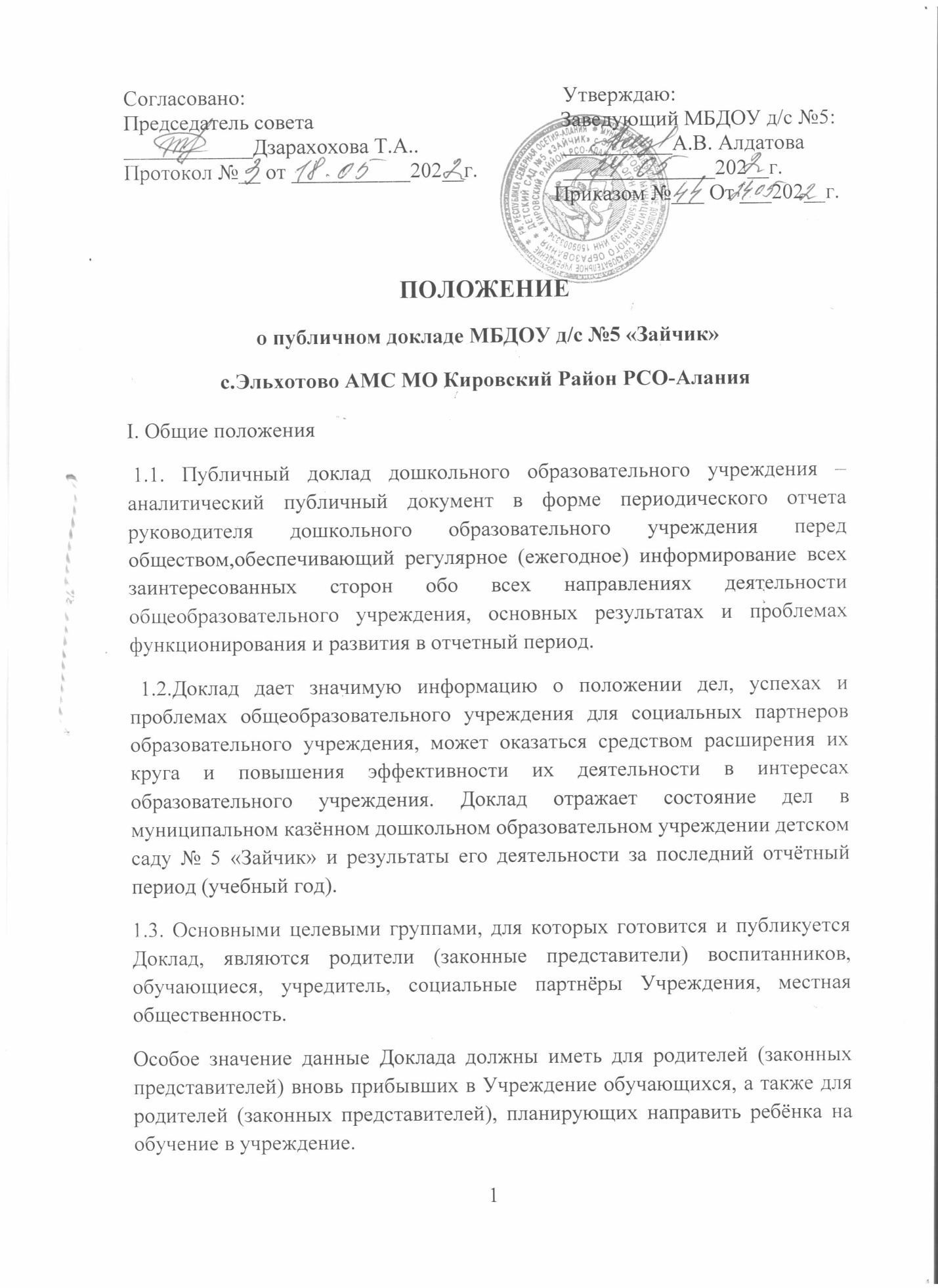 Согласовано:                                                           Утверждаю:Председатель совета                                              Заведующий МБДОУ д/с №5:____________Дзарахохова Т.А..                           __________А.В. АлдатоваПротокол №__ от ___________202__г.                ______________202__г.                                                                                   Приказом №___ От ___202__г.ПОЛОЖЕНИЕ  о публичном докладе МБДОУ д/с №5 «Зайчик»с.Эльхотово АМС МО Кировский Район РСО-АланияI. Общие положения 1.1. Публичный доклад дошкольного образовательного учреждения – аналитический публичный документ в форме периодического отчета руководителя дошкольного образовательного учреждения перед обществом,обеспечивающий регулярное (ежегодное) информирование всех заинтересованных сторон обо всех направлениях деятельности общеобразовательного учреждения, основных результатах и проблемах функционирования и развития в отчетный период.  1.2.Доклад дает значимую информацию о положении дел, успехах и проблемах общеобразовательного учреждения для социальных партнеров образовательного учреждения, может оказаться средством расширения их круга и повышения эффективности их деятельности в интересах образовательного учреждения. Доклад отражает состояние дел в муниципальном казённом дошкольном образовательном учреждении детском саду № 5 «Зайчик» и результаты его деятельности за последний отчётный период (учебный год).1.3. Основными целевыми группами, для которых готовится и публикуется Доклад, являются родители (законные представители) воспитанников, обучающиеся, учредитель, социальные партнёры Учреждения, местная общественность.Особое значение данные Доклада должны иметь для родителей (законных представителей) вновь прибывших в Учреждение обучающихся, а также для родителей (законных представителей), планирующих направить ребёнка на обучение в учреждение.1.4. Основными целями Публичного доклада дошкольного образовательного учреждения являются:описание, анализ и оценка деятельности дошкольного образовательного учреждения за определенный период;привлечение внимания общественности к проблемам образовательного учреждения;расширение круга социальных партнеров, повышение эффективности их деятельности в интересах образовательного учреждения;выявление позитивной специфики данного дошкольного образовательного учреждения и демонстрация его конкурентных преимуществ (соблюдая принцип достоверности информации).1.5. В подготовке Доклада принимают участие представители всех групп участников образовательного процесса: педагоги, руководитель, заместители руководителя, родители (законные представители) воспитанников.1.6. Публичный доклад включает в себя аннотацию, основную часть (текстовая часть по разделам, иллюстрированная необходимыми графиками, диаграммами, таблицами и др.), приложения с табличным материалом.1.7. Доклад подписывается руководителем образовательного учреждения.1.8. Доклад публикуется в сети Интернет на официальном сайте Учреждения.1.9 Доклад является документом постоянного хранения, администрация Учреждения обеспечивает хранение докладов и доступность докладов для участников образовательного процесса.II. Структура Доклада.1.Введение.2.Общая характеристика учреждения.3.Особенности образовательного процесса.4.Условия осуществления образовательного процесса.5.Кадровый потенциал.6.Финансовые ресурсы ДОУ и их использование.7.Семья и дошкольное образовательное учреждение.8.Проблемы, планы и перспективы развития.III. Требования к содержанию информации.3.1. Публичный доклад должен обязательно включать не только и не столько фактологическую информацию, сколько аналитическую информацию.3.2.  Содержание Доклада должно быть значимым для читателей и достаточным для того, чтобы они могли самостоятельно оценить деятельность и перспективы развития дошкольного учреждения.3.3. Информация, представленная в Докладе должна быть актуальной с точки зрения ее временных рамок и востребованности у читателя. Необходимо использовать как динамические сравнения по годам, которые дадут базу для оценки тенденций, так и самую свежую, актуальную информацию о деятельности системы, чтобы читатель мог познакомиться с сегодняшним положением дел. Принципы своевременности очень важен именно потому, что заинтересованные стороны должны получить информацию в тот момент времени, когда возможно ее эффективное использование.IV. Подготовка доклада.4.1.Подготовка Доклада является организованным процессом и включает в себя следующие этапы:1. сбор необходимых для Публичного доклада данных (в том числе посредством опросов, анкетирования, иных социологических методов, мониторинга, отчетов всех структурных подразделений общеобразовательного учреждения);2. написание всех отдельных разделов Доклада, его аннотации руководителем муниципального дошкольного образовательного учреждения и его заместителем;3. утверждение Доклада руководителем муниципального казённого дошкольного образовательного учрежденияи подготовка его к публикации.V. Публикация доклада.5.1. Подготовленный и утверждённый Доклад публикуется на Интернет-сайте образовательного учреждения и доводится до общественности.5.2. В целях презентации доклада рекомендуются:•	проведение специального общесадовского родительского собрания, педагогического совета или (и) собрания трудового коллектива.5.3. В Докладе целесообразно указать формы обратной связи - способы (включая электронные) направления в общеобразовательное учреждение вопросов, замечаний и предложений по докладу и связанными с ним различными аспектами деятельности общеобразовательного учреждения.